                                      Прощанье с ёлочкой.Вот и закончились волшебные новогодние праздники! Пришла пора прощаться с нарядной ёлкой....  Малыши из группы №9 "Солнышко" с радостью пришли в музыкальный зал и танцевали, пели, играли возле колючей гостьи. А некоторые дети даже рассказывали стихи. Прощанье с ёлочкой прошло очень весело! 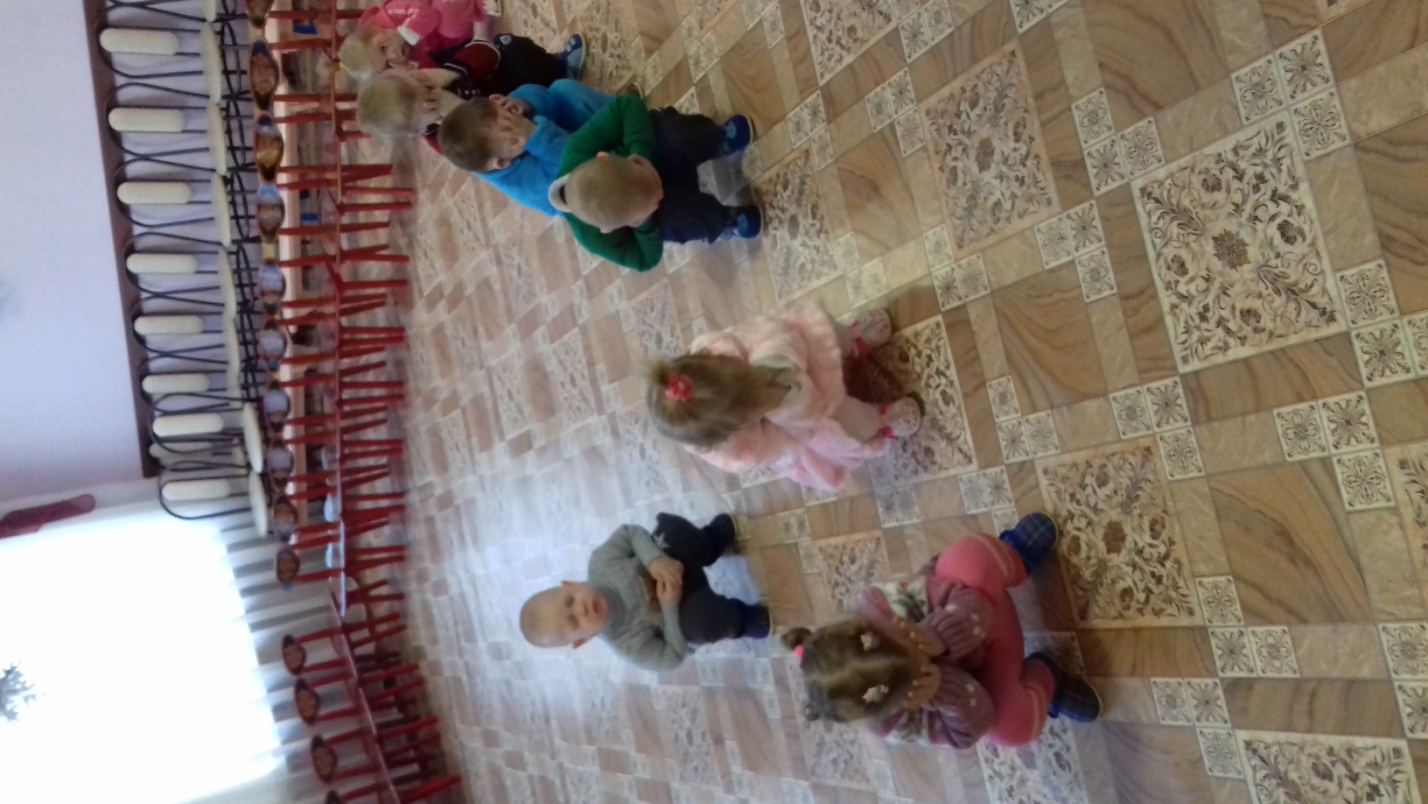 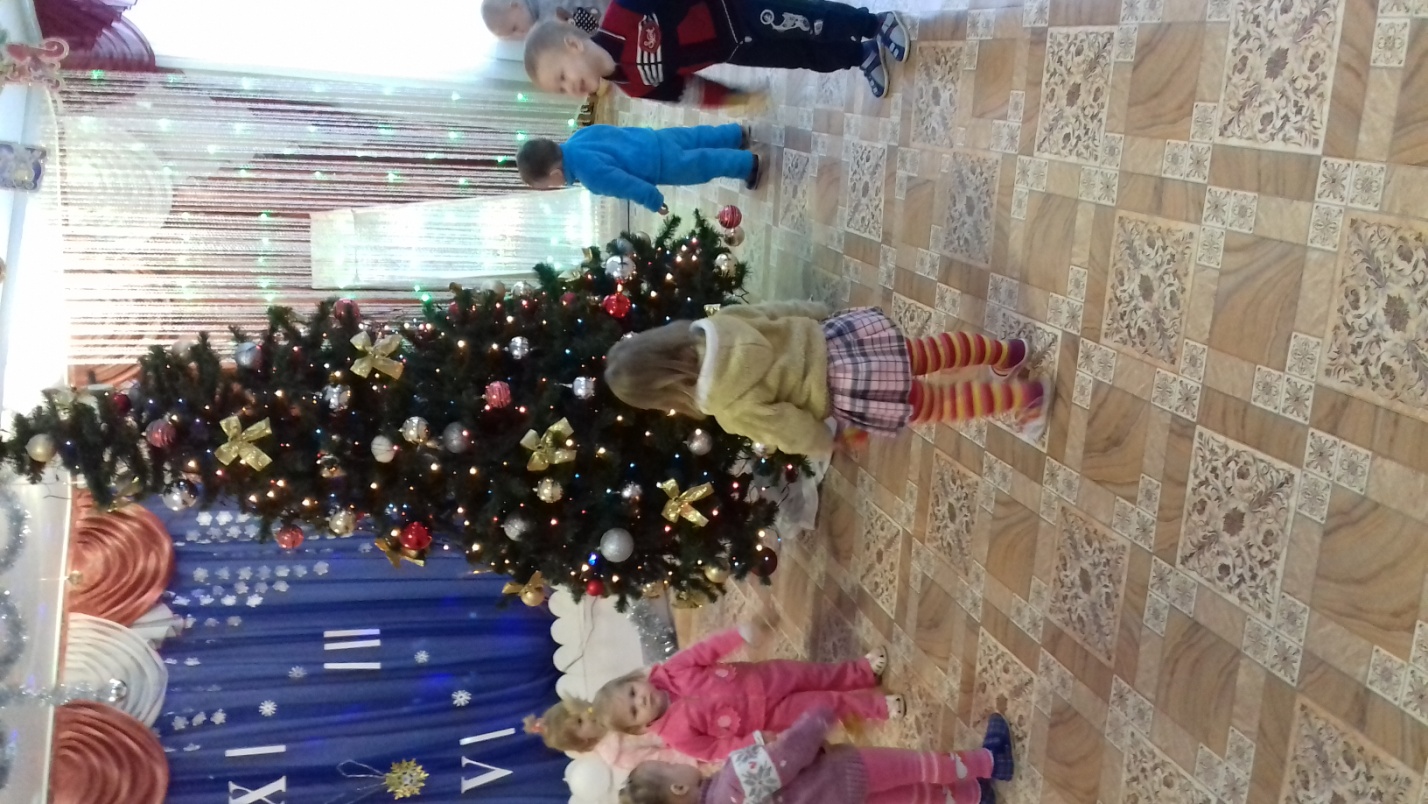 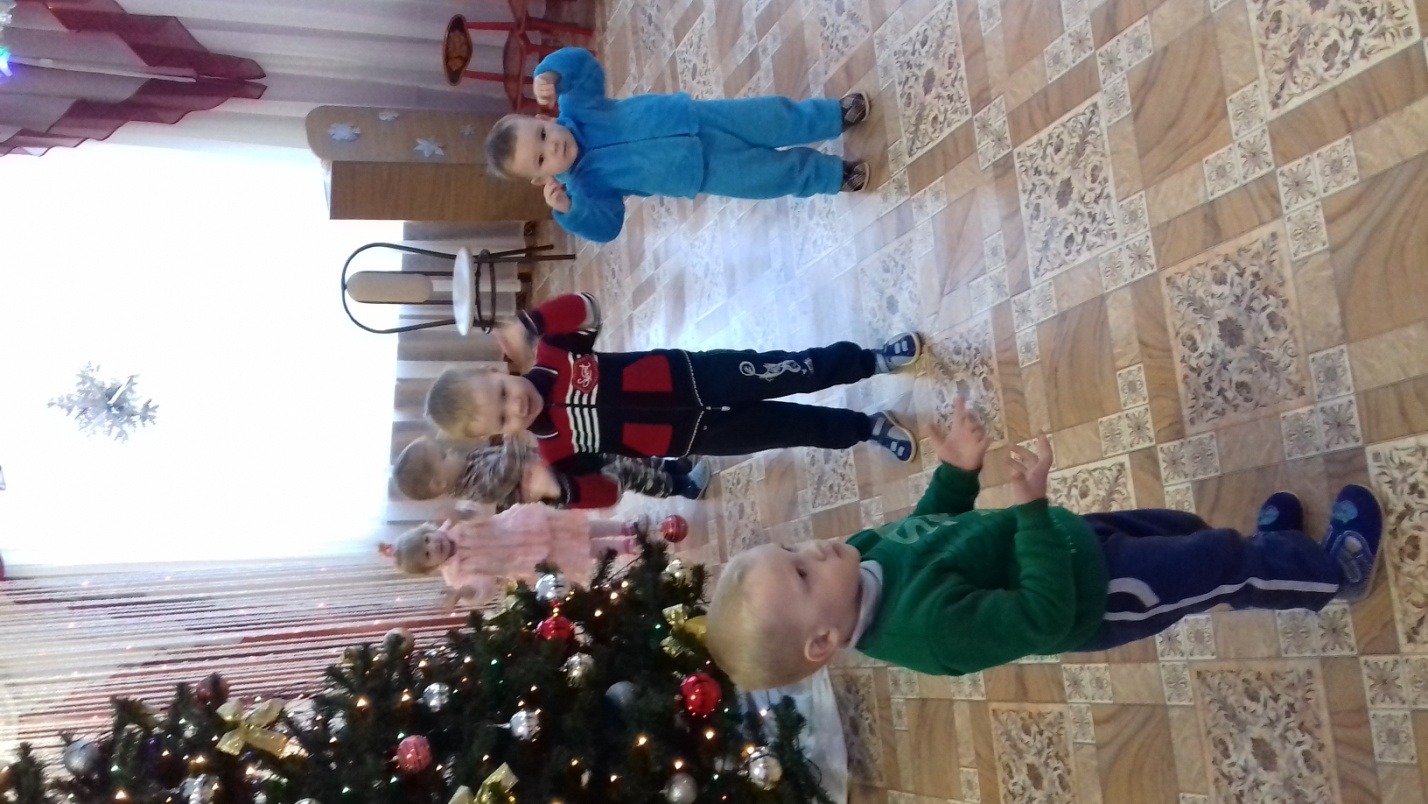 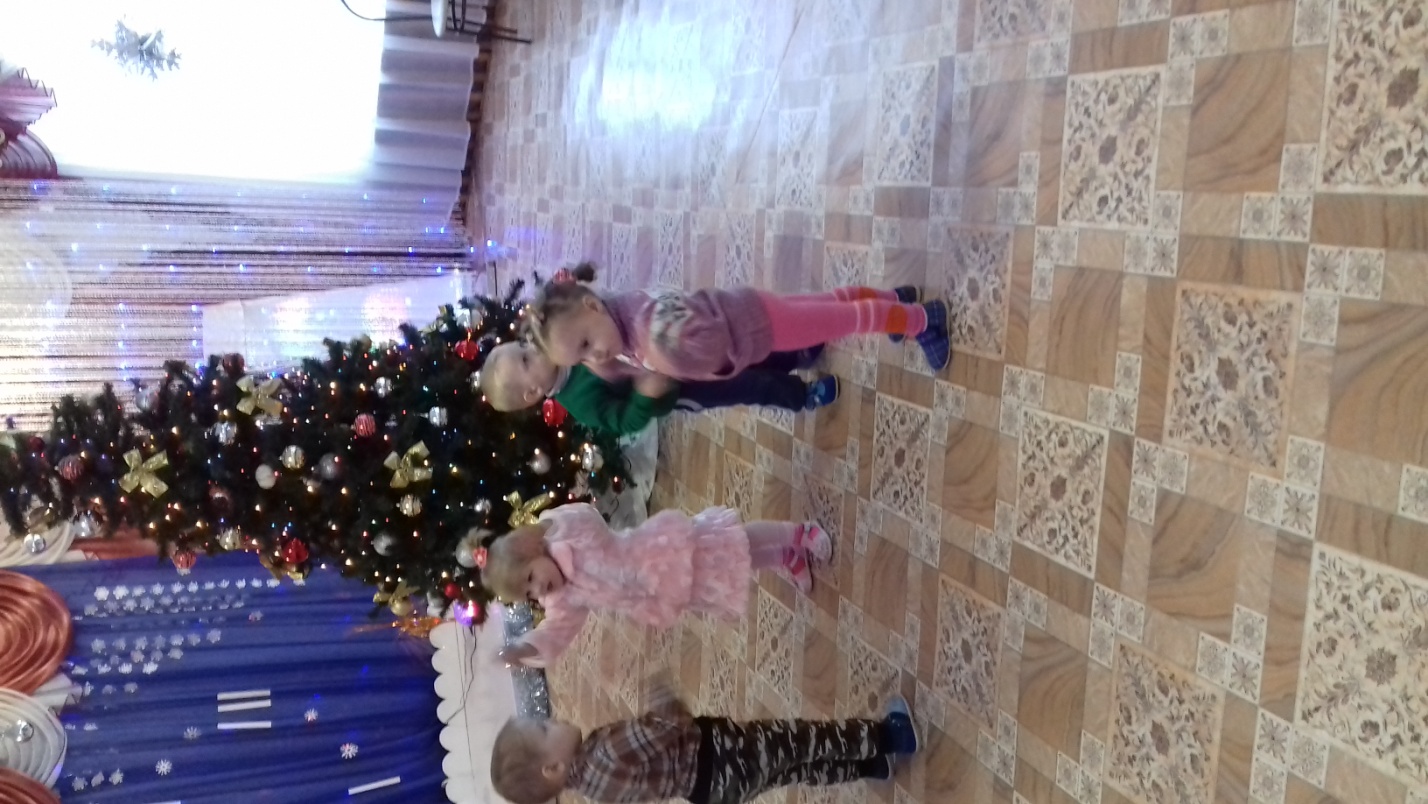 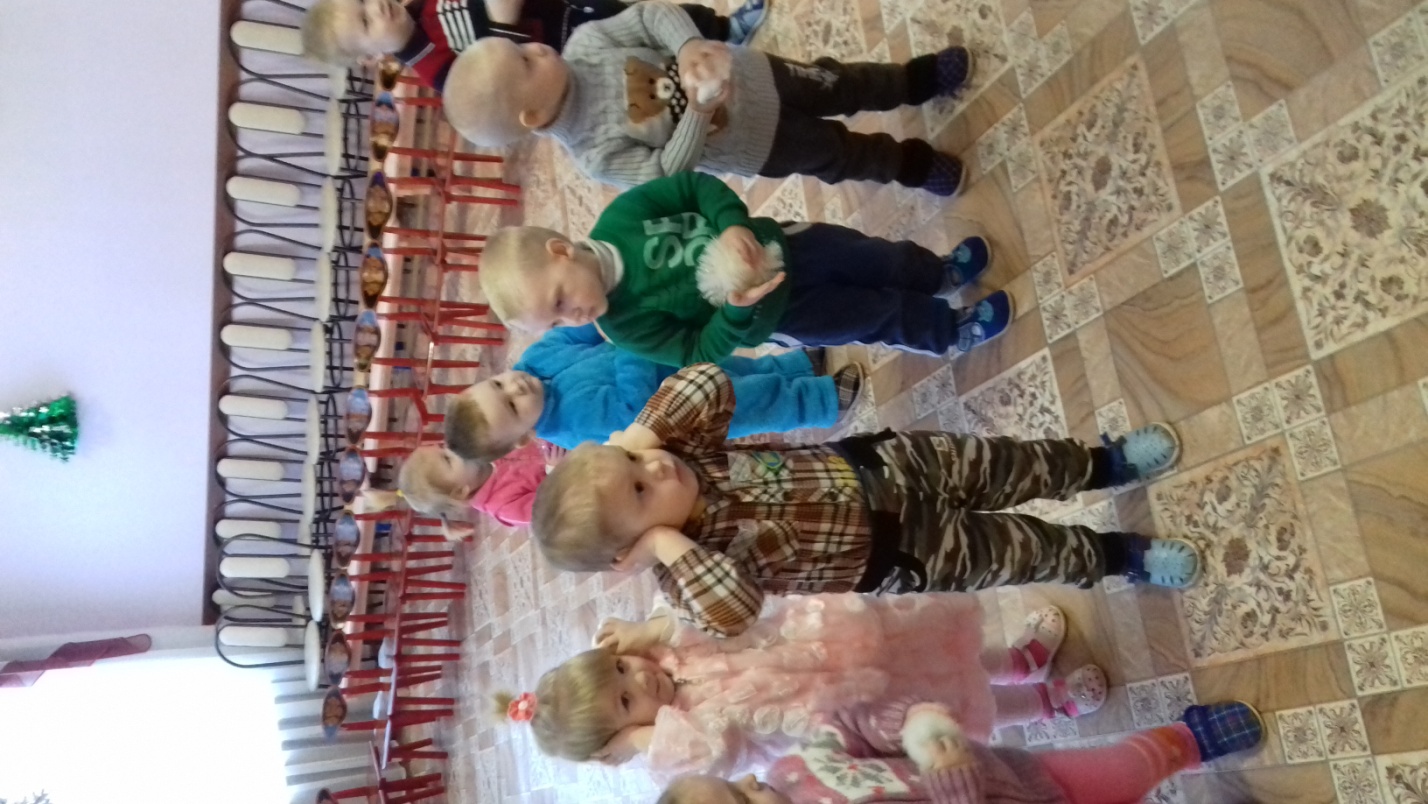 